Содержание1.	Общие сведения                                                                                                                          3Аналитическая частьОбщие сведенияДетский сад №68 «Серебряное копытце» – структурное подразделение Автономной некоммерческой организации дошкольного образования «Планета детства «Лада», г.о. Тольятти, является детским садом с группами общеразвивающей направленности, осуществляющим углубленную работу по физическому развитию детей.Режим работы детского сада: 12часов (с 06.30 до18.30часов).Выходные дни: суббота, воскресенье.Адрес:	Самарская область, город Тольятти, ул.  Юбилейная д.  47.Телефон: 600-168 (заведующий д/с), 600-268;Электронная почта: zaved68@pdlada.ru; metod68@pdlada.ru.Сайт: https://pdlada.ru/detskie-sady/detskiy-sad-68-serebryanoe-kopyttse/  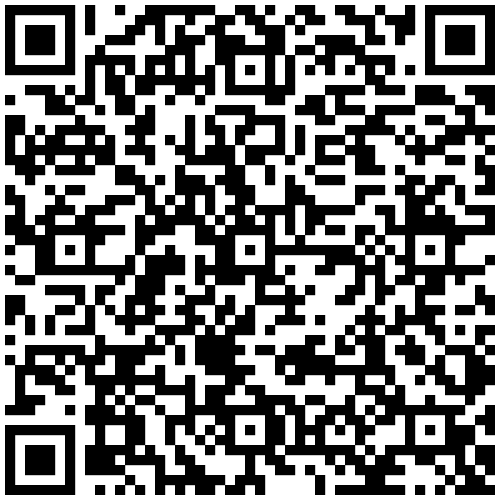 В детском саду №68 функционирует 9 групп из них:1 группа общеразвивающей направленности для детей от 1,5 до 2 лет1 группы общеразвивающей направленности для детей от 1,5 до 3 лет7 групп общеразвивающей направленности для детей от 3 до 7 лет2.Аналитическая часть2.1. Анализ системы управления и организации образовательного процесса	Детский сад № 68 функционирует на основе нормативно-правовых документов в сфере образования и локальных актов АНО ДО «Планета детства «Лада». Управление осуществляется на основе сочетания принципов единоначалия и коллегиальности.Непосредственное руководство осуществляет и. о. заведующего детским садом Наталья Анатольевна Гришкова.Принцип коллегиальности реализуется посредством включения в систему управления органов соуправления (рисунок 1) Педагогический совет;Общее собрание трудового коллектива;Представительные органы - Общее родительское собрание, Совет родителей детского сада.Рисунок 1. Модель «Система управления ДС № 68»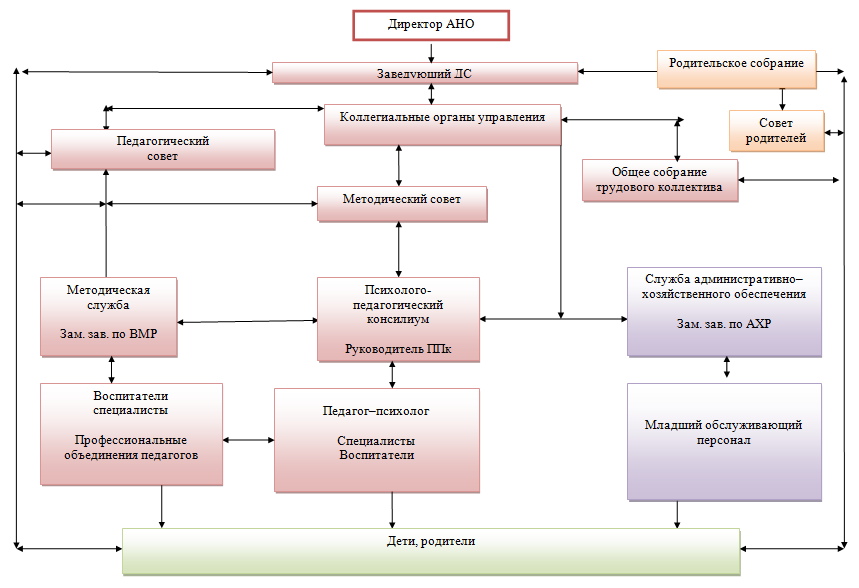 Для эффективной работы детского сада важным является обеспечение постоянной взаимосвязи детского сада с родителями. Через родительские собрания, Дни открытых дверей, социальные акции, мастер-классы налаживается тесное взаимодействие с семьями воспитанников. Ежеквартально проводится заседание Совета родителей в дистанционном формате в соответствии с годовым планом. Так, в отчетный период благодаря совместно деятельности Совета родителей и педагогического коллектива, на 40 % увеличилось количество семей – участников различных конкурсных мероприятий. Особо успешным в этом отношении стал проект «Малые спортивные игры» (в рамках стратегического проекта АНО «Здоровый ребенок – здоровая нация»), мероприятия по физическому развитию и оздоровлению детей соревнования «Веселые старты» c включением в их реализацию семей воспитанников. Также большой отклик и эффективность в вопросах решения информационной открытости и доступности дс по организации питания в детском саду для родителей стала значимой работа комиссии по питанию АНО ДО «Планета детства «Лада», членом которой является ДС.Ситуацию, которая сложилась в образовательном пространстве с весны 2020, без преувеличения можно назвать уникальной. Санитарно-эпидемиологические меры и требования, введенные в детских садах, переводит взаимодействие с родителями с очной формы на удаленную, не имея личного контакта друг с другом. В свете этого организация родительского собрания в детском саду проходила в режиме онлайн. Очевидныӗ и самый главный плюс данной формы проведения собрания - это посещаемость и охват родительской аудитории. Посещаемость родительских собраний в онлайн-формате стала выше, чем очно. Встречи с родителями стали более продуктивными и результативными. Основные формы работы с родителями остаются:  «Мини-стадионы» в группах,	«Площадка ГТО»,	Площадка «СпортКросс»,	Площадка «Спортик»,	Площадка «СмартСпорт»,	Площадки «Спортивные клубы» (таблица 1)Среди решений органов соуправления, которые в дальнейшем повлияют на деятельность детского сада и решение задач физического воспитания, стало: оснащение спортивной площадки на территории детского сада безопасным покрытием и современным спортивным оборудованием (игра в баскетбол, футбол, хоккей на траве, флорбол). Одной из приоритетгых задач остается переоборудование бассейна (улица) на территории детского сада (уменьшение объема чаши бассейна и безопасное покрытие дна).В результате эффективного взаимодействия были успешно решены вопросы, связанные с  адаптацией вновь поступивших детей; организацией и функционированием психолого- педагогического консилиума (ППк), соблюдение санитарного режима по назначению врача, организацией мероприятия по закаливанию детей; обеспечением организаций оздоровительных мероприятий и мероприятий по профилактике распространения коронавирусной инфекции и т.д. 	В 2022 году, в рамках работы ППк, четверым воспитанникам детского сада была оказана помощь. В рамках заседания ППк детского сада были рассмотрены заявления родителей о предоставлении характеристики на ребенка для прохождения ПМПк. Работа ППк сада позволила осуществить грамотное сопровождение дошкольников в освоении основных общеобразовательных программ, через составление АОП, а также оказание психолого-педагогической помощи детям, имеющие трудности, в соответствии с особыми образовательными потребностями. По итогу работы ППк детского сада 4 детям предоставлено место в коррекционных детских садах АНО ДО.В 2022 учебном году в детский сад поступил 22 ребенока. В результате целенаправленной работы по адаптации детей к новым условиям картина выглядела следующим образом: по ясельной группе:Лёгкая адаптация  – 7 детей -72%Средняя адаптация – 4 детей— 27%Тяжелая адаптация  –1 %по первой младшей группе:Лёгкая адаптация  – 8 детей -70%Средняя адаптация – 2 детей— 20%Низкий уровень  —0 ребенок 10%Результаты течения адаптации свидетельствуют об успешном психолого-педагогическом сопровождении детей раннего возраста.Для 1 ребенка (10%) острая фаза адаптации ещё не завершилась, основные причины протекания адаптации в тяжёлой форме у этих детей- частые заболевания.Организация психолого-педагогической поддержки семьи и повышение уровня педагогической компетентности родителей ещё один важный аспект. Он предполагает поддержку традиционных и включение новых форм взаимодействия с родителями:Вывод:1. В детском саду создана система управления в соответствии с целями и содержанием работы детского сада, с учетом запросов участников образовательных отношений.2. Структура и механизм управления детским садом определяет его стабильное функционирование на основе сочетания принципов единоначалия и коллегиальности.3. К решению вопросов по функционированию и развитию детского сада, организации образовательной деятельности и качества предоставляемых услуг привлекаются коллегиальные органы управления детского сада.4. Работа педагогического коллектива детского сада с родителями организованна в рамках равноправных партнёрских взаимоотношений и предполагает поддержку традиционных и включение новых дистанционных форм взаимодействия с родителями.5. Детский сад сотрудничает с учреждениями образования, спорта и др.6. Детский сад информационно открыт. Функционирует официальный сайт и официальные группы в социальных сетях: «ВКонтакте» (рис 2), «Одноклассники» (рис.3), «Почта доверия» для родителей находится в открытом доступе в холле детского сада.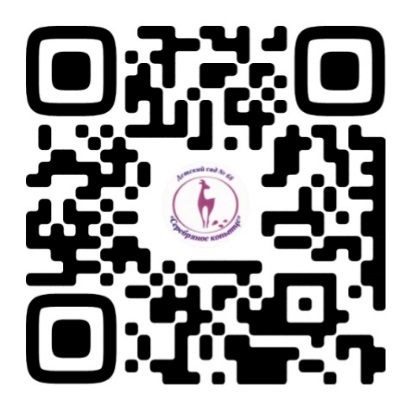 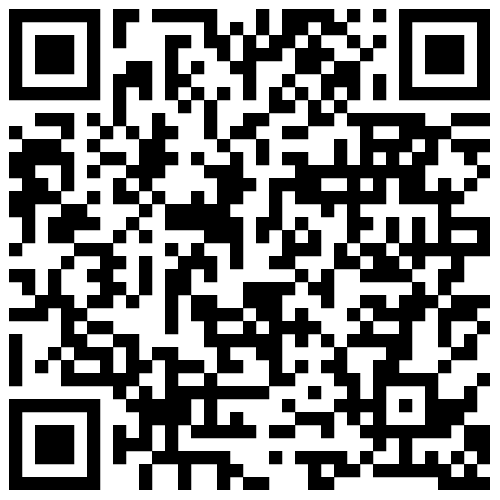 Перспектива совершенствования системы управления и организации образовательного процесса:1. Методическому совету детского сада и педагогам активнее принимать участие в трансляции опыта работы педагогического коллектива, в реализации программы развития детского сада.2.  Внедрять современные, инновационные формы взаимодействия детского сада с семьёй, привлекать родителей к участию в мероприятиях и образовательных проектах разного уровня (Таблица 1).Таблица .1 Основные формы работы с родителями2.2. Анализ качества подготовки обучающихся	В отчетный период в детском саду реализовывалась основная общеобразовательная программа – образовательная программа дошкольного образования детского сада № 68 «Серебряное копытце» (далее пот тексту ООП ДО). Основная общеобразовательная программа дошкольного образования детского сада № 68 (ООП ДО) разработана на основе Федерального государственного образовательного стандарта дошкольного образования (ФГОС ДО), Основной общеобразовательной программы дошкольного образования АНО ДО «Планета детства «Лада», Примерной основной общеобразовательной программы «Отрождения до школы» под. ред. Васильевой М.А., Веракса Н.Е., Комаровой Т.С. — Изданиепятое (инновационное), испр. и доп. — М.: МОЗАИКА-СИНТЕЗ, 2019.  Реализация содержания Программы «От рождения до школы» происходила в процессе непосредственной образовательной деятельности в соответствии с расписанием видов деятельности, а также во время образовательной деятельности в режимных моментах (ОД в РМ), совместной деятельности воспитателя с детьми и самостоятельной деятельности ребенка. Педагоги использовали различные формы организации совместной деятельности: индивидуальную, подгрупповую, фронтальную. 	Во второй половине дня для детей от 3-7 лет, в соответствии с требованиями ООП ДО, были организованы разные виды детской деятельности в рамках разнообразных культурных практик, ориентированные на проявление у детей самостоятельности и творчества:Двигательный час - позволяет детям в течении одного часа под опосредованным контролем взрослых свободно перемещаться по территории детского сада и выбирать ту деятельность, которая им нравится. Проводится один раз в неделю, по перспективному тематическому плану воспитателя.Ежедневный круг рефлексии -предполагает обсуждение детьми насущных проблем в группе. Проводится один раз в день педагогом.Книжкин час -  позволяют детям освоить социальные роли (я – член коллектива, я – горожанин, я – часть земли, я – часть мироздания, я – часть семьи, я – россиянин). Проводится педагогом один раз в месяц с привлечением родителей. По перспективному тематическому плану воспитателя.Творческая мастерская	Основная идея программы «От рождения до школы»: создание условий для общего психического развития детей 3-7 лет, в частности, условий формирования готовности к современному (развивающему) школьному обучению. «…для того чтобы «открыть» мир – необходимо развивать творческое воображение ребенка». Исходя из этого, необходимо отметить, что мониторинг результатов достижений воспитанников программы «От рождения  до школы» показал   эффективность ее применения: 7 выпускников детского сада успешно учатся в МБУ «Лицей №37», 15 выпускников успешно осваивают образовательную программу МБУ «Школа №32» и 7 выпускников –  МБУ «Школа №33». Также 2 выпускницы детского сада успешно учится в МБОУ г. Самары и г. Балашиха Московской области. Воспитанники детского сада также являются лауреатами и победителями различных конкурсов и фестивалей: «Мама, папа, я- спортивная семья», «Пасхальная капель», «Автофест», «НаукаФест2+», «Елочка живи».Часть, формируемая участниками образовательных отношений, реализуется на основе парциальных программ: - по физическому развитию «Будьте здоровы»! под научной редакцией А.А. Ошкиной. Реализация содержания программы «Будьте здоровы» осуществляется в режимных моментах через организацию различных видов детской деятельности; один раз в две недели в организованной форме и ежедневно в образовательной деятельности в режимных моментах. Нагрузка варьируется в зависимости от возраста детей, их физического развития и усвоения ими пройденного материала. Предлагаемая парциальная программа не вводит в распорядок дня какие-либо новые формы образовательной деятельности, а наполняет виды детской деятельности новым содержанием, с учетом комплексного и системного подхода в использовании оздоровительных средств;- региональный компонент реализуется через парциальную программу «Я -гражданин Самарской земли» под ред. Н.А.Матуняк, в познавательно-исследовательской деятельности, непосредственная образовательная деятельность (каждое четвертое ОД месяца). С целью расширения спектра образовательных услуг, развития интеллектуальных и творческих способностей детей, всестороннего удовлетворения образовательных потребностей, а также запросов родителей детский сад организует дополнительные образовательные услуги при условии заключения родительского договора на оказание дополнительных услуг. Проводятся они специалистами детского сада вне рабочего времени по дополнительным образовательным программам дошкольного образования (приложение Родителям предоставляется выбор дополнительных платных услуг, при этом время образовательной нагрузки не превышает требования СанПиН по учебной нагрузке.В соответствии с требованиями СанПиН непосредственно - образовательная деятельность в неделю, включая реализацию дополнительных услуг, составляет: в первой младшей группе - 100 мин;  во второй младшей группе - 150 мин; в средней группе – 200 мин;  в старшей группе – 375 мин.;  для детей 7-го года жизни – 450 мин.Таким образом, максимально допустимый объем недельной образовательной нагрузки, включая занятия по дополнительному образованию, соблюдается.ОД по физическому развитию детей в возрасте от 2 до 3 лет организуется 2 раза в неделю, по подгруппам воспитателем в спорт. залеОД по физическому развитию детей в возрасте от 3 до 5 лет организуется 3 раза в неделю, в спортивном зале с физ. инструктором, длительность зависит от возраста детей и составляет:в младшей группе –10мин., в средней группе 20мин.,  в старшей группе -25мин.,в подготовительной группе - 30 мин.- Один раз в неделю с детьми 5 - 7 лет круглогодично организуется ОД по физическому развитию детей на открытом воздухе воспитателем;- Перерывы между ОД -  10 минут.- Прогулки организуются 2 раза в день во всех возрастных группах в первой и второй половине дня перед уходом детей домой. Общая продолжительность ежедневных прогулок составляет не менее 3х часов.	Во второй половине дня для детей от 3-7 лет организуются разнообразные культурные практики.В 2022 учебном году воспитательно-образовательная работа велась в рамках «Программы развития и образования ДС 68 на 2020-2022 учебный год». Коллектив детского сада в течение года успешно работал над решением следующих задач:В 2022 учебном году воспитательно-образовательная работа велась в рамках «Программы развития и образования ДС № 68 «Серебряное копытце» на 2020-2022 учебный год». Коллектив детского сада в течение года успешно работал над решением следующих задач:- Обеспечить к маю 2022 года у выпускников становление ценностей здорового образа жизни, овладение его элементарными нормами и правилами, а также потребности в физическом совершенствовании. Одним из эффективных средств решения задачи является создание условий для привлечения воспитанников и педагогов к сдаче норм ГТО, расширение деловых связей с со спортивными организациями.- Обеспечить к маю 2022 года у выпускников обогащенного активного словаря посредством использования современных образовательных технологий-Обеспечить к маю 2022 года у выпускников формирование первичных представлений о малой Родине посредством проектной деятельности- Обеспечить к маю 2022года у выпускников формирование основ безопасности в социуме (ребенок и другие люди, безопасное поведение на дороге)- Обеспечить к маю 2022 года у выпускников реализацию самостоятельной творческой деятельности, посредством овладения нестандартными технологическими приемами.В целях выполнения задач в течение года было проведено 5 педагогических советов, в рамках которых проводились с педагогами открытые просмотры, семинары-практикумы, консультации для повышения компетенции; пополнялась развивающая предметно-пространственная среда; осуществлялось взаимодействие с родителями на основе сотрудничества и их активной включенности в воспитательно-образовательное пространство: участие в совместных праздниках, проектной деятельности, выставках совместного творчества и др.  В детском саду  отслеживается результативность воспитательно-образовательного процесса, качество оказываемых образовательных услуг. С этой целью проводится педагогический мониторинг, направленный на выявление результатов освоения общеобразовательной программы и выполнение годовых задач. Мониторинг воспитанников детского сада, который в связи пандемией проводился в марте 2022 года, показал, что на начало учебного года дошкольниками усвоен программный материал. Прослеживается стабильная и позитивная динамика по всем направлениям развития.Однако необходимо наметить план на дальнейшую перспективу и развитие каждого ребенка:- в течение года продолжать развивать речевые и коммуникативные умения детей в непосредственно образовательной деятельности и в индивидуальной работе с детьми на основе комплексного подхода. Поставленные задачи были выполнены не в полном объеме. В связи с этим коллектив детского сада на педагогическом совете принял решение продолжить в 2022-2023 учебных годах работу по четырем направлениям годовых задач, используя новые средства, такие как конструктор «Знаток», развивающая «Сиреневая Мультистудия» и кольцевая лампа для создания мультфильмов, пособия по робототехнике «Робомышь», интерактивное многофункциональное оборудование «Найди код», бизиборды, интерактивная доска и т. д. В результате проведенной диагностики были сделаны следующие выводы:наблюдается качественное повышение уровня выполнения основных двигательных навыков, у дошкольников на хорошем уровне сформировано положительное отношение к физкультуре и спорту. Отмечается стабильный результат к соблюдению режима дня и осознанного отношения к здоровому образу жизни, отмечается положительная динамика и улучшение качественных результатов по развитию речи, овладение детьми новых речевых конструкций, пополнение словарного запаса.Воспитанники детского сада победители и лауреаты конкурсов различного уровня.(Приложение 4)В целях достижения качества образовательного результата детский сад осуществляет активное взаимодействие с социальными партнерами (Приложение 3).Большое внимание уделяется участию дошкольников в конкурсах различного уровня. На протяжении всего года каждый дошкольник имел возможность принять участие в том или ином конкурсе. Наиболее успешным было участие воспитанников в конкурсах художественно-эстетического направления. В меньшей степени есть результаты в конкурсах естественнонаучной и физической направленности. Советом родителей было принято решение поддерживать рекламно-информационную деятельность детского сада, направленную на привлечение детей и родителей в кружки и секции проблемных направлений.  	Учитывая приоритетное направление детского сада и годовые задачи, в отчетный период в образовательном процессе детского сада успешно используются современные педагогические технологии такие как:- здоровьесберегающие технологии, - игровые технологии;- интерактивные технологии (технология проектного обучения, технология проблемного обучения);- личностно - ориентированные технологии; технология формирования основ здорового образа жизни (А.А. Ошкина).В рамках решения годовых задач и для получения обратной связи от родителей, проводились различные формы изучения степени удовлетворённости родителями качеством образования в детском саду. Анкетирование - опрос родителей в 2022г., проводилось в рамках Дня открытых дверей в октябре 2022 года, показал, что 93% родителей удовлетворены успехами своего ребенка в детском саду, оставшиеся 7 % родителей отметили, что необходимо повысить число участия родителей в подготовке групповых мероприятий, участие родителей в подготовке и проведении экскурсий, тематических развлечений; участие в выставках; посещение «Дней открытых дверей». На основе сделанных выводов были определены некоторые перспективные аспекты:        - поиск и внедрение эффективных форм мотивации родителей к участию в жизни детского сада; тем самым повысив количество семей, включенных в образовательный процесс на 10 %.Выводы:- в 2022 году воспитанники принимали активное участие в конкурсных и массовых мероприятиях разного уровня, что позволило раскрыть их интеллектуальный и творческий потенциал, совершенствовать физические возможности. Это свидетельствует о профессиональном подходе педагогов к реализации принципов индивидуализации и социализации и задач основной программы развития детского сада.2.3. Анализ системы охраны здоровья воспитанников, медицинского обеспечения, организации питания	В детском саду созданы оптимальные условия, необходимые для сохранения и укрепления здоровья каждого ребенка. Для оказания доврачебной первичной медицинской помощи и проведения профилактических осмотров, профилактических мероприятий различной направленности, иммунизации, первичной диагностики заболеваний, оказания первой медицинской помощи в детском саду функционирует лицензионный блок медицинского сопровождения: медицинский кабинет, процедурный кабинет, 2 изолятора. Блок медицинского сопровождения оснащен оборудованием инвентарем и инструментарием в соответствии с СанПиНом. Все сотрудники детского сада в соответствии с графиком ежегодно проходят медицинский осмотр.Количество воспитанников по группам здоровья (в %):Проводя сравнительный анализ с предыдущими периодами, можно констатировать уменьшение количества детей с 3 группой здоровья на момент выпуска из детского сада. Эта проблема решалась через оптимизацию режима двигательной активности детей, развитие двигательных качеств за счет сотрудничества с социальными партнерами, организацию режимных моментов с учетом принципов постепенности и последовательности и за счёт обеспечения индивидуально-дифференцированного подхода с учетом здоровья детей.В течение учебного года случаев травматизма у воспитанников не было. В связи с этим большое внимание в детском саду уделяется ознакомлению педагогов не только со статистикой травмирования детей, но и проводится тщательный анализ причин травм воспитанников характерных для всех сезонов года (при организации прогулок, труда в природе и т.д.)В работе по профилактике детского травматизма детский сад придерживается следующей системы:- профилактические мероприятия в детском саду- мероприятия с персоналом детского сада по профилактике детского травматизма- работа с родителями по профилактике детского травматизмаОценка качества организации питания:-	организация питания в детском саду соответствует санитарно-эпидемиологическим правилам и нормативным документам. Все воспитанники детского сада обеспечены вкусным, сбалансированным питанием в зависимости от возраста ребенка: 3-х и 4-х разовое. Помимо этого, дети дополнительно получают второй завтрак. Двадцати дневное меню составляется ежедневно с учетом выполнения натуральных норм питания. Исполнение меню проводится в строгом соответствии с технологическими картами. В детском саду ведется учет детей с аллергическими заболеваниями, им разрабатывается отдельное меню. Для правильной обработки продуктов и сохранения в них необходимых ребенку питательных веществ в д/с созданы все необходимые условия: пищеблок соответствует всем санитарным и гигиеническим требованиям, полностью укомплектован кадрами. В целях профилактики пищевых отравлений и острых кишечных заболеваний работники пищеблока строго соблюдают установленные требования к технологической обработке продуктов, правила личной гигиены. Администрацией детского сада осуществляется ежедневный контроль за качеством приготовления пищи, мытья посуды, бракераж готовой пищи. Привоз продуктов производится централизовано поставщиками, с которыми заключены договора АНО ДО. Вся необходимая документация в наличии. В отчетный период нарушений санитарно-эпидемиологических норм, технологии приготовления пищи и условий хранения продуктов не зафиксировано.Детский сад третий год входит в состав комиссии по организации питания в АНО ДО, в составе которой осуществляется информирование, просвещение и трансляцию организации питания в садах АНО ДО. В рамках работы творческой группы детского сада на страничках в социальных сетях, согласно графику публикации, происходит анонс новых блюд в двадцатидневном меню, просвещение по сервировке стола, подаче блюд и столовому этикету дошкольников. Большой отклик получила акция «Хочу, как в детском саду», а также флешмоб «ЗОЖ-рецепт», в рамках которых родители присылали ролики по приготовлению блюд из меню детского сада и полезные рецепты блюд. Для педагогов АНО ДО в рамках методической недели АНО ДО по теме «Обеспечение разностороннего развития, образования дошкольников в процессе использования современных форм, методов, приемов организации образовательной деятельности» секция «Формирование основ безопасности жизнедеятельности детей в рамках различных форм и видов детской деятельности» был представлен заместителем заведующего по ВМР мастер-класс «Сервируем стол». «Формы трансляции работы комиссии по питанию являются: викторины, анонсы, статьи и конкурсы.Вывод: необходимо отметить, что в детском саду создана хорошая здоровьесберегающая среда, которая способствует укреплению здоровья детей, отработана система мероприятий, таких как прогулки, закаливающие процедуры (босоножье, купание в бассейне (летний период), воздушные и солнечные ванны и др.), санитарно-просветительская работа, организация учебно-воспитательного процесса в соответствии с требованиями СанПиНа.Перспективы: - организовать работу по оздоровлению, снижению заболеваемости и укреплению здоровья у детей раннего возраста путем внедрения в практику работы современных методик и оздоровительных технологий;- организовать психолого-педагогическое сопровождения родителей/законных представителей детей раннего возраста посредством совершенствования и разнообразия форм взаимодействия по вопросу формирования ценностей здорового образа жизни.2.4. Анализ ресурсного обеспечения 	Краткая характеристика кадрового обеспечения образовательного процесса: Всего в детском саду работает 16 педагогов: Таблица 2. «Уровень образования педагогов»Таблица 3. «Стаж работы педагога» Таблица 4. «Квалификационные категории педагогов» В 2022 году подготовили портфолио и прошли аттестацию 4 педагога: 2 педагога получили высшую категорию и 2 педагога первую квалификационную категорию (Таблица 4)	Работу по повышению квалификационной аттестации планируется продолжать, и целью на следующий отчетный период является: аттестация еще 4-х педагогов на первую категорию и 2 педагога должны пройти аттестацию на высшую квалификационную категорию. Анализ кадрового состава педагогических работников показал, что в отчетный период доля молодых педагогов в детском саду составила 19% (Таблица 3). В рамках наставничества для молодых педагогов проводились различные мероприятия, направленные на повышение профессионального уровня: семинары, консультации, мастер-классы. Таким образом, важной задачей на 2022 год продолжает оставаться методическое сопровождение педагогической деятельности молодых педагогов, оказание помощи в процессе повышения их   профессионального уровня через наставничество, направление на обучение в высших учебных заведениях, тематические семинары, методические объединения, систему самообразования. 	Большое внимание уделяется обучению педагогов: в 2021 году были проучены 14 педагогов по программе повышения квалификации (Таблица 5). Таблица 5 . «Курсы повышения квалификации педагогов» 	С целью повышения уровня качества образовательного процесса в детском саду для воспитателей и узких специалистов организуются консультпункты «Вопрос-ответ», круглые столы, педагогические советы, где насущные вопросы решаются на основе практико-ориентированного подхода. В 2022 году в связи со сложной санитарно-эпидемиологической обстановкой в стране широкую популярность и востребованность получили такие формы повышения квалификации педагогов, как вебинары, семинары-практикумы, стражировочные площадки, реализуемые в режиме онлайн (платформа zoom).63% педагогического состава являлись участниками вебинаров, видеолекций, семинаров и мастер-классов (Таблица 6).Таблица 6. «Онлайн курсы повышения квалификации» Педагоги детского сада ежемесячно принимают участие в международных интернет конкурсах, также делятся своим профессиональным опытом через социальные сети. Более активную профессиональную позицию занимают педагоги с высшей квалификационной категорией, обобщая и транслируя свой педагогический опыт городскому   сообществу. Таблица 7. «Участие педагогов в профессиональных конкурсах» Продолжая осуществлять работу по приоритетному направлению, педагоги детского сада целенаправленно выбирают для себя необходимые технологии обучения и воспитания дошкольников, направленные для решения задач, ориентированных на особенности детей группы. Педагоги детского сада -  активные участники экспериментальных и инновационных площадок:-	Стратегический проект АНО «Здоровый ребенок-здоровая нация». Данный проект позволил, повысить компетентность родителей и дошкольников в направлении физического развития и активизировать участие в спортивных соревнованиях не только на уровне АНО, но и города. Дошкольники стали более активно интересоваться различными видами спорта и записываться в спортивные секции. Отчетным результатом данного проекта явились городские соревнования «Малые спортивные игры» проводимые на территории детского сада. - Сетевая Инновационная Лаборатория «Здоровый образ жизни дошкольника» под научным руководством к.п.н., доцента кафедры дошкольной педагогики и психологии ТГУ А.А. Ошкиной. Работа в данном направлении дала свои результаты: пополнение предметно-развивающего пространства интерактивными играми и пособиями, высокий уровень сформированности умений дошкольников по сохранению собственного здоровья. Также, творческий коллектив детского сада стал автором и разработчиком интерактивной площадки «Здоровый образ жизни дошкольника»Здоровьесберегающая, развивающая среда для комфортного пребывания воспитанников в детском саду создана в соответствии с ФГОС ДО по приоритетному направлению, а также созданы благоприятные условия для творческого роста педагогов и комфортной работы обслуживающего персонала. Так, в игровом пространстве групповых помещений созданы условия, мотивирующие детей на самостоятельную двигательную активность. Предметно-пространственная среда пополнена современным развивающим оборудованием по направлению физическое развитие. 	Педагогами нашего детского сада в групповом или спальном помещении оборудованы центры физического развития: спортивно-игровые зоны или мини-стадионы. В них дети имеют возможность осуществлять двигательную деятельность в режиме дня. Данные центры всегда в открытом доступе для воспитанников, в том числе для детей с ограниченными возможностями здоровья. Наличие достаточно свободного пространства позволяют детям самостоятельно придумывать игры по собственному замыслу, овладевать элементарными нормами и правилами здорового образа жизни, исходя из своих потребностей и возможностей. Это способствует формированию самостоятельности и инициативности в вопросах ведения здорового образа жизни. Спортивный зал детского сада оснащен спортивным современным модульным оборудованием, тренажерами, направленными на формирование основы становления ценностей здорового образа жизни и приобретение дошкольниками навыков двигательной деятельности.Для поддержки гармоничного развития и организации двигательной активности детей на свежем воздухе, на территории нашего детского сада функционируют две спортивные площадки: площадка ГТО (для развития необходимых двигательных качеств), и спортивная площадка с газонным покрытием, оснащенные современным спортивным оборудованием: балансиры, стойки для метания мячей, качалка-горка «Радуга», тоннели для пролезания (для совершенствования основных видов движений). Согласно перспективно-календарному плану на площадках проводится комплекс спортивно – оздоровительных мероприятий: адекватные сезону закаливающие мероприятия, игры, квесты, спортивные флэш-мобы, массовые соревнования для детей и родителей и т. д.Оснащая предметно-развивающую среду интерактивным оборудованием, коллектив детского сада создает для ребенка площадку открытий, самостоятельного поиска на вопросы «Что?», «Как?» и «Почему?». Использование интерактивного оборудования погружает дошкольника в образовательную игровую атмосферу, в которой он учится различать условную и реальную ситуации, приобретает навыки соблюдения правил и социальных норм. Легко, увлекательно и доступно осуществляется познавательно-исследовательская деятельность с детьми старшего дошкольного возраста с использованием интерактивной доски и проектора, которая позволяет формировать целостную картину мира, расширять кругозор дошкольника, формировать первичные ценностные представления о себе, о здоровье и здоровом образе жизни. Согласно ст.29 Федерального закона «Об образовании в Российской Федерации» образовательные организации формируют открытые и общедоступные информационные ресурсы. Основным ресурсом является стабильно функционирующий официальный сайт образовательной организации и детского сада, содержащий информацию об образовательной деятельности, к которому родители стали обращаться даже чаще, чем к информационным стендам.На сайте родители могут познакомиться:•	с нормативной базой детского сада;•	с педагогическим коллективом детского сада;•	с происходящими событиями в блоке новостей;•	с достижениями воспитанников и педагогов;•	просмотреть новости из жизни детского сада и фотографии;Также информационные площадки нашего детского сада есть на таких интернет-платформах, ВКонтакте, где в режиме онлайн родители получают всю актуальную информацию о жизни сада и достижениях воспитанников.Меры пожарной безопасности, реализуемые в детском саду:- наличие документа подтверждающего соответствие объекта (территории) установленным требованиям пожарной безопасности: декларация пожарной безопасности, заключение о независимой оценке пожарного риска,- наличие системы внутреннего противопожарного водопровода,-наличие противопожарного оборудования: автоматическая пожарная сигнализация, извещатели пожарные радио канальные дымовые, извещатели пожарные радио канальные тепловые,- порошковые огнетушители, наличие оборудования для эвакуации из здания (аварийное освещение, световые указатели «ВЫХОД», указатели направления движения).Также территория детского сада имеет стационарные секционные просматриваемые сеточные металлические ограждения высотой 1,5 метра, для прохода людей имеется калитка со стороны улицы Фрунзе. Территория детского сада оснащена системой видеонаблюдения. По периметру ограждения, над входами в здание и на территории объекта имеются точки освещения. Внутри здания на каждом этаже имеется дежурное освещение. Объект обеспечен местной телефонной связью.В детском саду созданы условия для полноценного развития, обучения, коррекции, оздоровления детей. В соответствии с ФГОС ДО, СанПиН и методическими требованиями в детском саду оборудованы 10 групповых комнат, кабинет педагога-психолога, музыкальный зал, спортивный зал, кабинет развивающего обучения.Компоненты предметно-пространственной среды соответствуют образовательной программе, реализуемой в ДС, эстетическими санитарно-гигиеническим требованиям. Есть мультимедийное оборудование: проектор, ноутбук, музыкальный центр – в музыкальном зале, а также интерактивная доска с проектором и  ноутбуком в групповом помещении. В 4 группах дошкольного возраста есть телевизоры для использования электронных средств обучения. Спортивный и музыкальный залы, оформлены и оснащены согласно требованиям СанПиН и пожарной безопасности. Все помещения ДС оформлены в едином стиле, в пастельной цветовой  гамме.На территории детского сада в летний  оздоровительный период оборудованы и функционируют: открытый летний бассейн, спортивные площадки «Спорткросс» и «Площадка ГТО»,	 тематические площадки «Экологические тропинки», площадка ПДД «Светофорик», музыкальная площадка «Музыкальная тропинка».Уровень оснащения материально-технической базы позволяет обеспечить выполнение требований ФГОС ДО в условиях реализации образовательной программы дошкольного образования.2.5. Анализ функционирования внутренней системы оценки качества образования Контрольно-аналитическая деятельность внутренней системы оценки качества образования детского сада опирается на ряд нормативно-правовых актов:-	ФЗ № 273 «Об образовании в Российской Федерации»,-	Приказ Министерства образования и науки РФ № 1155 «Об утверждении федерального государственного образовательного стандарта дошкольного образования»,-	Положение о внутренней системе оценки качества образования в АНО ДО «Планета детства «Лада» № 449-П от 05.10.2015г.Контрольно-аналитическая деятельность в отчетный период проводилась в соответствии с годовым планом работы детского сада и была направлена на улучшение качества дошкольного образования: проводился мониторинг качества образования, сбор данных и оценка результативности в соответствии с образовательными стандартами. Контроль (фронтальный, тематический, текущий) осуществлялся по 5 направлениям:-	физическое развитие дошкольников;-	познавательное развитие дошкольников;-	речевое развитие дошкольников;-	социально-коммуникативное развитие дошкольников;-	художественно-эстетическое развитие дошкольников.В	рамках контроля воспитательно - образовательной деятельности были проанализированы все данные направления и сделаны выводы:- об эффективности работы педагогического коллектива по формированию у воспитанников осознанной потребности в двигательной активности и физическом совершенствовании (октябрь 2022);- об обеспечении овладения педагогами методами и приемами развития активного словаря у дошкольников посредством технологий интерактивного обучения (декабрь 2022);- об эффективности формирования первичных представлений о малой родине посредством проектной деятельности (февраль 2022);- об эффективности формирования у выпускников основ безопасного поведения в социуме (ребенок и другие люди) - март 2022.В	ходе оперативного контроля рассматривались различные вопросы организации воспитательно-образовательного процесса: организация двигательного режима детей, выполнение режимных моментов, организация образовательного процесса, организация дополнительного образования. В течении года проводились внешние проверки службами АНО по вопросам: готовности детского сада к новому учебному, соблюдение норм и правил охраны труда в детском саду. Существенных замечаний по итогам проверки не было. Все рекомендации были выполнены в срок.  Анализируя систему контрольной деятельности нужно отметить, что по всем вопросам были выявлены проблемы и определены пути их решения. Формами выхода информации и принятия решений по результатам контрольной деятельности являются совещания при заведующей, педагогические советы, производственные совещания, заседания Совета родителей.Одним из основных факторов обеспечения качества образовательного процесса является эффективная деятельность как отдельного педагога, так и педагогического коллектива в целом. Проанализировав и оценив данную ситуацию, основным инструментом в повышении уровня образовательной деятельности стало введение мониторинга деятельности педагога по системе рейтинговой оценки, которая позволяющая отслеживать и фиксировать результаты их деятельности.Применение системы рейтинговой оценки позволило: повысить число участников (воспитанников и педагогов) в мероприятиях города, области, России;повысить уровень профессиональной компетентности педагогов;определить динамику роста воспитанников, педагога, ДС в целом;подойти к оценке дифференцированно, определить перспективы развития, как отдельного педагога, так и педагогического коллектива в целом; выявить роль и место педагога в развитии ДС; повысить продуктивность деятельности методической службы в целом;мотивировать педагогов на продуктивную работу, стимулировать их творчество, идеи.За рейтинговой системой оценки качества работы педагогов несет ответственность заведующий детским садом и заместитель заведующего по ВМР.Таким образом, за отчетный период существующая внутренняя система оценки качества помогла:наметить перспективы работы детского сада, что нашло свое отражение в Программе развития на 2020-2022 гг.; получить сведения о состоянии образовательной деятельности (реализация разработанной общеобразовательной программы детского сада по поставленным задачам;получить обратную связь (выстраивание образовательного процесса осуществлялось с учетом запросов родителей (законных представителей) и обусловило активное включение родителей в образовательный процесс).	Вывод: - образовательный процесс в детском саду организован в рамках реализации основной образовательной программы. Образовательный процесс строился с учетом возрастных принципов и адекватных дошкольному возрасту форм работы с детьми и был направлен на предоставление равных возможностей для полноценного развития и обучения каждого ребенка, сохраняя и укрепляя здоровье воспитанников.- проводимый контроль в детском саду нарушений в организации учебного процесса не выявил.3.	Показатели деятельности 4.Выводы о деятельности и перспективы развитияПодводя итоги воспитательно-образовательной работы детского сада № 68 «Серебряное копытце» в 2022 году, можно выделить следующие положительные тенденции: -педагогический коллектив детского сада постоянно повышает уровень собственной профессиональной компетенции, участвует в научно-методических, психолого-педагогических мероприятиях различных уровней;-повышается профессиональный уровень педагогического коллектива через курсы повышения квалификации, семинары, вебинары, мастер-классы.-педагоги детского сада используют инновационные методы и формы в воспитательно-образовательной работе, активно усваивают и применяют современные образовательные технологии в собственной педагогической практике;-большинство воспитанников успешно осваивают основную общеобразовательную программу детского сада;- в детском саду организованы комфортные психолого-педагогические условия для осуществления различных форм образовательной деятельности.- в детском саду ведется работа по сохранению и укреплению здоровья воспитанников, развитию физических качеств и обеспечению высокого уровня физической подготовленности и состояния здоровья ребенка, привитию навыков безопасного поведения, воспитанию сознательного отношения к своему здоровью и потребности в здоровом образе жизни.Анализ деятельности детского сада позволил выяснить слабые стороны:- необходимость совершенствования работы по осуществлению образовательного мониторинга в детском саду;- потребность в совершенствовании материально-технической базы детского сада, а также информационно-методического обеспечения- информационная открытость подразумевает выстраивать работу по конструктивному сотрудничеству и взаимодействию с семьями воспитанников. Активизировать работу с родителями за счет использования дистанционных форм взаимодействия: интернет-ресурсов, сайта, интернет сообществ, социальных сетейКоллектив детского сада определяет перспективы дальнейшего развития, с целью повышения качества образовательного результата через:- продолжать работу по обеспечению высокого качества дошкольного образования с учетом ФГОС ДО, поддерживая развитие интересов дошкольников посредством дистанционного сопровождения в рамках реализации ФГОС ДО;- продолжить работу по использованию здоровьесберегающих компонентов при организации воспитательно-образовательного  процесса, внедрению эффективных технологий физической подготовленности дошкольников;- совершенствование механизмов вовлеченности родителей в образование, обеспечение открытости и доступности образовательной системы детского сада;- дальнейшее непрерывное повышение уровня квалификации малоопытных педагогических работников.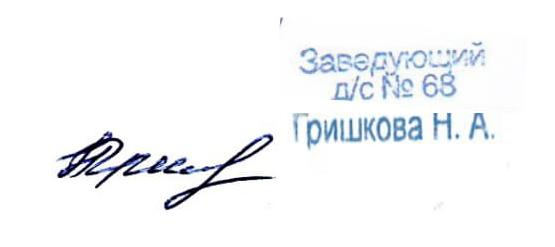 Заведующий Гришкова Н.А./ Приложение 1Перечень реализуемых в д/с № 68дополнительных общеобразовательных программ- Раннее обучение чтению - дополнительная общеразвивающая программа естественнонаучной направленности «Раннее обучение чтению» для детей 3-4 лет/ Н.А. Музяева и др. 8 раз в месяц.- Обучаем чтению– дополнительная общеразвивающая программа естественнонаучной направленности «Обучаем чтению» для детей 3-4 лет/ Н.А. Музяева и др.8 раз в месяц- Формирования навыков чтения «Разноцветные звуки» – дополнительная общеразвивающая программа естественнонаучной направленности «Формирование навыков чтения «Разноцветные звуки» для детей 4-5 лет/Е.В. Кистанова, О.Б. Макарова В.А. Филиппова. 4 раза в месяц.- Формирования навыков чтения «Веселая азбука»– дополнительная общеразвивающая программа естественнонаучной направленности «Формирование навыков чтения «Разноцветные звуки» для детей 5-6 лет/ Е.В. Кистанова, О.Б. Макарова, В.А. Филиппова. 4 раза в месяц- Формирования навыков чтения и письма «Путешествие в страну Грамоты» –дополнительная общеразвивающая программа естественнонаучной направленности Формирование навыков чтения и письма «Путешествие в страну Грамоты» для детей 6-7 лет/ Е.В. Кистанова, О.Б. Макарова, В.А. Филиппова- Основы хореографии для дошкольников – дополнительная общеразвивающая программа «Основы хореографии для дошкольников» для детей 6-7 лет/ С.Л. Слуцкая, Г. А. Абинова, И.А. Топоринская. 4 раза в месяц- «Развитие познавательных способностей «Логика для малышей» – дополнительная общеразвивающая программа естественнонаучной направленности для детей 4-5 лет / О.А. Еник, Н.Т. Вейлерт, М.А. Мамонтова, Е.А. Полянская- «Развитие познавательных способностей «Занимательная логика» – дополнительная общеразвивающая программа естественнонаучной направленности для детей 5-6 лет / О.А. Еник, Н.Т. Вейлерт, М.А. Мамонтова, Е.А. Полянская- «Развитие познавательных способностей «Логика для дошкольников» – дополнительная общеразвивающая программа естественнонаучной направленности для детей 6-7 лет / О.А. Еник, Н.Т. Вейлерт, М.А. Мамонтова, Е.А. Полянская- «Футбол для дошкольников» - дополнительная общеобразовательная программа - дополнительная общеразвивающая программа физкультурно-спортивной направленности для детей 5-6лет «Футбол для дошкольников» / А.И. Мязина, С.А. Котова, О.Н.Самохина- «Футбольные рекорды» - дополнительная общеобразовательная программа - дополнительная общеразвивающая программа физкультурно-спортивной направленности для детей 6-7лет «Футбольные рекорды» / А.И. Мязина, С.А. Котова, О.Н.Самохина.-"Электроника шаг за шагом"- Дополнительная общеобразовательная программа – дополнительная общеразвивающая программа  научно-технической направленности  «Электроника шаг за шагом» для детей 5-6 лет / Маслячкина Р.В., Артурская О.А., и др- «Юный электроник» - дополнительная общеобразовательная программа – дополнительная общеразвивающая программа  технической направленности для детей 6 - 7 лет «Юный электроник» / Р.В. Маслячкина,   Е.М.Кузнецова-«Мои первые мультики» -Дополнительная общеобразовательная программа – дополнительная общеразвивающая программа научно-технической направленности для детей 5 - 6 лет. Авторы: Тумакова О.Е., Евдешина М.Ю., Фоменко Е.В., Трушковская Т.Е- «Мультстудия для дошколят» - Дополнительная общеобразовательная программа – дополнительная общеразвивающая программа научно-технической направленности для детей 6 - 7 лет. Авторы: Тумакова О.Е., Евдешина М.Ю., Фоменко Е.В., Трушковская Т.ЕПриложение 2Группа раннего возраста (1,5-3 г.) планирование НОД в неделю: Общение и рассматривание картинок – 1 р по подгруппам, по 10 мин. Предметная деятельность – 1 р по подгруппам, по 10 мин.Восприятие художественной литературы - выносится в блок совместной деятельности. Экспериментирование с материалами (лепка/аппл.) – 1 р по подгруппам, по 10мин, (рис./констр.) – 1 р по подгруппам, по 10 мин.Двигательная деятельность - 2 р по подгруппам, по 10 мин объем.Музыкальная деятельность (муз. зал с муз руководителем) –2 р по 10 мин.Младшая группа (3-4 г.) планирование НОД в неделю:Коммуникативная деятельность – 1 р по 15 мин.Познавательно-исследовательская деятельность – 1 р по 10 мин (ФЭМП) и 1 раз по 10 мин (один раз в две недели содержание интегрируется с парциальной программой «Волжская земля»).Музыкальная деятельность (муз. зал с муз руководителем) – 2р по 10 мин.Изобразительная деятельность - (рисование, лепка) - 1р 15м, (конструирование, аппликация) - 1р. по 10 мин;Двигательная деятельность - 3 р. по 15 мин (2 раза проводит физ. инструктор, 1 воспитатель).Средняя группа (4-5 л.), планирование НОД в неделю:Коммуникативная деятельность – 1 р по 10 мин;Познавательно-исследовательская деятельность – 1 р по 10 мин (ФЭМП) и 1 раз по 10 мин («Волжская земля»)Музыкальная деятельность (муз. зал с муз руководителем) – 2 р по 15 мин; Изобразительная деятельность - (рисование, лепка) - 1р 15м, (конструирование, аппликация) - 1р. по 10 мин;Двигательная деятельность - 3 р. по 20 мин (2 раза проводит физ. инструктор, 1 воспитатель).Старшая группа (5-6 л.), планирование НОД в неделю:Коммуникативная деятельность -1 р. 15 мин., (обучение грамоте) – 1 р по 20 мин; Познавательно-исследовательская деятельность – 1 р по 20 мин (ФЭМП) и 1 р. по 20 мин. (соц. мир/прир.мир)Музыкальная деятельность (муз. зал с муз руководителем) – 2 р по 20 мин;Изобразительная деятельность - (рисование, лепка) - 1р 15м, (конструирование, аппликация) -1р. по 20 мин;Двигательная деятельность - 3 р. по 25 мин (2 раза в помещении и 1 раз на улице).Подготовительная группа (6-7 л.), планирование НОД в неделю: Коммуникативная деятельность - 1 р. 30 мин., (обучение грамоте) – 1 р по 30 мин; Познавательно-исследовательская деятельность –2 р по 30 мин (ФЭМП) и 1 р. по 30 мин. (познавательное развитие в чередовании через неделю НОД по региональному компоненту); Восприятие художественной литературы – 1 раз по 30 мин.Музыкальная деятельность (муз. зал с муз руководителем) – 2 р по 30 мин. Изобразительная деятельность - (рисование, лепка) - 1р 30м, (конструирование, аппликация) - 1р. по 30 мин;Двигательная деятельность - 3 р. по 30 мин (2 раза в помещении и 1 раз воспитатель на улице)Приложение 3Перечень социальных партнеровПриложение 42.1.Анализ системы управления и организации образовательного процесса32.2.Анализ качества подготовки воспитанников52.3.Анализ системы охраны здоровья воспитанников, медицинского8обеспечения, организации питания2.4.Анализ ресурсного обеспечения92.5Анализ функционирования внутренней системы оценки качества12образования3.Показатели деятельности134.Выводы о деятельности и перспективы развития15«Мини-стадионы» в группахПлощадка ГТОПлощадка «СпортКросс»Площадка «Спортик»Площадка «СмартСпорт»Площадки«Спортивные клубы» -«Семья и спорт- едины»: традиция приглашения родителей для проведения тематических встреч, мастер-классов, презентаций и разминок -Афиша событий, «живой» экран «Говорящие стены»-спортивные праздники и семейные старты «Мы за ЗОЖ»- спортивные квесты «Территория спорта»- традиция «Клубный день: «Все на матч!»: организация спортивных дружеских матчей совместно с родителями и педагогами- «СпортАрт» изготовление рукотворного спортоборудования и атрибутов для игрвиртуальный кабинета психологической разгрузки для родителей «Гармония», на интернет платформе Facebook (музыка для расслабления, видео для отдыха и расслабления, «Улыбнитесь»).«Буктрейлер»: спорт дома«Спортивный брифинг (онлайн)»-онлайн семейные спорт викторины «СпортQUIZ»-Челендж «Спортивное утро»-Вебинары «Спорт – это модно!»Совместные прогулки «Веселый мяч»Интерактивные зарядки «Спортивная семья»Показатели:1-3года1-3года1-3года1-3года3-4года3-4года3-4года3-4года4-5года4-5года4-5года4-5года5-6 лет5-6 лет5-6 лет5-6 лет6-7 лет6-7 лет6-7 лет6-7 лет6-7 летПо группам здоровья (чел.)IIIIIIIVIIIIIIIVIIIIIIIVIIIIIIIVIIIIIIIVПо группам здоровья (чел.)2215--15131-20222-16281-19353-всегоВысшееВысшееВысшееНезаконченноеНезаконченноеНезаконченноеНезаконченноеСреднееСреднееСреднееСреднееСреднееСреднееспециальноеспециальноеспециальноеспециальноеспециальноеспециальноеКол-воКол-во%%Кол-воКол-во%Кол-воКол-во%%Кол-воКол-во%16744%44%000%956%56%00 %0 %0 %1-3 года1-3 года1-3 года4-5 лет4-5 лет4-5 лет4-5 лет6-10 лет6-10 лет6-10 лет6-10 лет11-15 лет11-15 лет11-15 лет16-20 лет16-20 лет16-20 лет21-25 лет21-25 лет21-25 лет21-25 лет21-25 лети вышеи вышеи вышеКол-%%Кол-Кол-%Кол-%%Кол-Кол-%Кол-%%Кол-Кол-%вовововововововово319%19%19%16%531%31%16%213%13%425%всегоВысшаяI квалификационнаяI квалификационнаяСоответствиеСоответствиеБезквалификационнаяквалификационнаякатегориякатегориикатегориикатегория16Кол-во%Кол-во%Кол-во%Кол-%во744%425%531%Курсы повышения квалификацииКоличество педагоговДокумент подтверждающий«Современные тенденции в физическом развитии дошкольников»14Удостоверение«Раннее психолого-педагогическое выявление детей с ОВЗ1УдостоверениеОрганизация дополнительных услуг  в ДОО по программам естественно-научной направленности2УдостоверениеКурсы повышения квалификацииКоличество педагоговДокумент подтверждающийВебинар «Дети и социальная среда»1СвидетельствоВидеолекция «Арттерапия, как метод профилактики эмоционального выгорания»2СвидетельствоОсновные компетенции педагога в области ИКТ»3СертификатСеминар «Ознакомление с предметным и социальным окружением»2СертификатУчебно-методический семинар «Разностороннее развитие детей посредством науки»4СертификатУчебно-методический семинар «Мой ребенок –гений?»2СертификатУчастие в конкурсахРезультатПедагогиОткрытый Региональный конкурс профессионального мастерства «Большой Педагогический Турнир- 2022»Диплом полуфиналистаЗайцева М.АМухутдинова Н.Е.Имангуллова А.Р.Всероссийский конкурс Технологии формирования ЗОЖ в соответствии с ФГОС»I местоЗамякина Е.ВПубликацииНазвание статьяПедагогиСборник «Аллея науки»Статья «Средства формирования основ здорового образа жизни у дошкольников»Исраелян А.РСборник ТГУ «Проблемы дошкольного образования на современном этапе»Статья «Средства формирования основ здорового образа жизни у дошкольников»Мясоутова А.Р, Мухутдинова Н.ЕСборник «Научная среда»Статья «Нетрадиционные формы работы по художественно-эстетическому развитию дошкольников»Насырова Г.РСборник «Вестник просвещения»Статья «Синквейн , как один из методов развития речи»Зайцева М.А, Насырова Г.Р№ п/пПоказателиЕд, измерения1Образовательная деятельность1.1Общая численность воспитанников, осваивающих образовательную программу дошкольного образования, в том	числе:	2281.1В режиме полного дня (9-12 часов)	2281.1В режиме кратковременного пребывания (3-5 часов)	нет1.1В семейной дошкольной группенет1.1В семейной дошкольной группе	нет1.1В форме семейного образования  с  психолого  –  педагогическим	сопровождением на базе дошкольной образовательной организациинет1.2Общая численность воспитанников в возрасте до 3 лет401.3Общая численность воспитанников в возрасте от 3 до 7 лет1881.4Численность/удельный вес численности воспитанников в общей численности воспитанников, получающих услуги присмотра  и ухода:1.4В режиме полного дня (8-12 часов)228\100%1.4В режиме продленного дня (12 – 14 часов)нет1.5Численность/  удельный  вес  численность воспитанников  с ограниченными  возможностями  здоровья  в  общей  численности воспитанников, получающих услуги0\0%1.5По   коррекции   недостатков   в   физическом и психическом развитии							0\0%1.5По освоению образовательной программы дошкольного образования0\0%1.5По присмотру и уходу0\0%1.6Средний  показатель  пропущенных  дней  по  болезни  на  одного воспитанника2,2%1.7Общая численность педагогических работников, в том числе:1.7Численность/Удельный вес педагогическихработников, имеющих высшее образование7\44%1.7Численность/ Удельный вес педагогических работников, имеющих высшее образование педагогической направленности (профиля)7\44%1.8Численность/удельный вес численности педагогических работников, имеющих среднее профессиональное образование9\56%1.8Численность/удельный вес численности педагогических работников, имеющих  среднее  профессиональное  образование педагогической направленности (профиля)				9\56%Численность/удельный вес	численности педагогических работников, которым по результатам	аттестации	присвоена квалификационная категория, в общей численности педагогических работников, в том числе:							11\69%Первая5\45%Высшая6\55%1.9Численность/удельный вес	численности педагогических работников в общей численности педагогических работников,педагогический стаж работы которых составляет:		1.9До 5 лет4\25%1.9Свыше 30 лет2\13%1.10Численность/удельный вес	численности педагогических работников общей численности педагогических работников в возрасте до 30 лет2\13%1.11Численность/удельный вес численности педагогических работников общей численности педагогических работников  в возрасте от 55 лет2\13%1.12Численность/удельный вес численности педагогических и административно–хозяйственных работников, прошедших заПоследние 5 лет повышение квалификации/профессиональную переподготовку по профилю педагогической деятельности или иной осуществляемой в образовательной организации деятельности, в общей численности педагогических и административно – хозяйственных работников20\95%1.13Численность/удельный вес численности педагогических работников и административно – хозяйственных работников, прошедших   повышение   квалификации   по   применению   вобразовательном процессе федеральных государственных образовательных стандартов в общей численности педагогических и административно – хозяйственных работников20\95%1.14Соотношение	 «педагогический работник/воспитанник» в дошкольной образовательной организации1/161.15Наличие в образовательной организации следующих педагогических работников:1.15Музыкального руководителя11.15Инструктора по физической культуре11.15Учителя - логопеда-1.15Логопеда-1.15Учителя - дефектолога-1.15Педагога - психолога12Инфраструктура2.1Общая площадь помещений, в которых осуществляется образовательная деятельность, в расчете на одного воспитанникаВ группах до 3-х лет не менее 2,5 м., 3-7 лет 2 м.2.2Площадь помещений для организации дополнительных видов деятельности воспитанниковВ группах до 3-х лет не менее2,5 м, 3-7 лет 2м.Расчет на одного воспитанника.2.3Наличие физкультурного залаДа2.4Наличие прогулочных площадок, обеспечивающих физическую активность и разнообразную игровую деятельность воспитанников на прогулкеДа2.5Наличие музыкального залаДаНаименование учрежденияНаименование учрежденияНаименование учрежденияНаименование учрежденияНаименование учрежденияНаправление деятельностиНаправление деятельностиОО «Познавательное развитие»ОО «Познавательное развитие»ОО «Познавательное развитие»ОО «Познавательное развитие»ОО «Познавательное развитие»ОО «Познавательное развитие»МОУ СОШ № 32МОУ СОШ № 32МОУ СОШ № 32МОУ СОШ № 32Реализация системы непрерывного образования, обучения иРеализация системы непрерывного образования, обучения иРеализация системы непрерывного образования, обучения иРеализация системы непрерывного образования, обучения иРеализация системы непрерывного образования, обучения ивоспитания детей.ТОСОрганизация совместных мероприятий по   нравственно – патриотическому воспитанию дошкольниковОрганизация совместных мероприятий по   нравственно – патриотическому воспитанию дошкольниковОрганизация совместных мероприятий по   нравственно – патриотическому воспитанию дошкольниковГИБДДГИБДДГИБДДОО «Физическое развитие»ОО «Физическое развитие»Поликлиника № 1Поликлиника № 1Поликлиника № 1Поликлиника № 1Проведение лечебно – профилактических мероприятий.Проведение лечебно – профилактических мероприятий.Проведение лечебно – профилактических мероприятий.Проведение лечебно – профилактических мероприятий.Проведение лечебно – профилактических мероприятий.Взаимопомощь в организации и проведении традиционных спортивных мероприятийВзаимопомощь в организации и проведении традиционных спортивных мероприятийВзаимопомощь в организации и проведении традиционных спортивных мероприятийВзаимопомощь в организации и проведении традиционных спортивных мероприятийВзаимопомощь в организации и проведении традиционных спортивных мероприятийМОУ центр ПМПКМОУ центр ПМПКМОУ центр ПМПКМОУ центр ПМПКОсуществление   взаимодействия   в   вопросах   организацииОсуществление   взаимодействия   в   вопросах   организацииОсуществление   взаимодействия   в   вопросах   организацииОсуществление   взаимодействия   в   вопросах   организацииОсуществление   взаимодействия   в   вопросах   организацииработы   ПМПК   в   д/с, оказание   методической   помощиработы   ПМПК   в   д/с, оказание   методической   помощиработы   ПМПК   в   д/с, оказание   методической   помощиработы   ПМПК   в   д/с, оказание   методической   помощиработы   ПМПК   в   д/с, оказание   методической   помощипедагогам и родителям.ТольяттинскийТольяттинскийТольяттинскийТольяттинскийСоздание   учебно   –   практических   контактов   с   цельюСоздание   учебно   –   практических   контактов   с   цельюСоздание   учебно   –   практических   контактов   с   цельюСоздание   учебно   –   практических   контактов   с   цельюСоздание   учебно   –   практических   контактов   с   цельюГосударственныйГосударственныйГосударственныйГосударственныйподготовки молодых специалистов и внедрения новыхподготовки молодых специалистов и внедрения новыхподготовки молодых специалистов и внедрения новыхподготовки молодых специалистов и внедрения новыхподготовки молодых специалистов и внедрения новыхУниверситетУниверситетУниверситетпедагогических технологий. Научный консультант – Ошкинапедагогических технологий. Научный консультант – Ошкинапедагогических технологий. Научный консультант – Ошкинапедагогических технологий. Научный консультант – Ошкинапедагогических технологий. Научный консультант – ОшкинаА.А. – к.п.н., старший преподаватель ТГУ.А.А. – к.п.н., старший преподаватель ТГУ.А.А. – к.п.н., старший преподаватель ТГУ.Самарская федерация ФлорболаСамарская федерация ФлорболаСамарская федерация ФлорболаСамарская федерация ФлорболаОрганизация совместной работы по приобщению к спорту воспитанников и их членов семей.Организация совместной работы по приобщению к спорту воспитанников и их членов семей.Организация совместной работы по приобщению к спорту воспитанников и их членов семей.Организация совместной работы по приобщению к спорту воспитанников и их членов семей.Футбольный клуб «Галактикос»Футбольный клуб «Галактикос»Футбольный клуб «Галактикос»Футбольный клуб «Галактикос»Организация совместной работы по приобщению к спорту воспитанников и их членов семей.Организация совместной работы по приобщению к спорту воспитанников и их членов семей.Организация совместной работы по приобщению к спорту воспитанников и их членов семей.Организация совместной работы по приобщению к спорту воспитанников и их членов семей.Стоматологическая клиника «Диастом»Стоматологическая клиника «Диастом»Стоматологическая клиника «Диастом»Стоматологическая клиника «Диастом»Организация совместной работы по просвещению и приобщению к личной гигиене и бережному отношению к здоровью.Организация совместной работы по просвещению и приобщению к личной гигиене и бережному отношению к здоровью.Организация совместной работы по просвещению и приобщению к личной гигиене и бережному отношению к здоровью.Организация совместной работы по просвещению и приобщению к личной гигиене и бережному отношению к здоровью.Организация совместной работы по просвещению и приобщению к личной гигиене и бережному отношению к здоровью.ОО «Художественно-эстетическое развитие»ОО «Художественно-эстетическое развитие»ОО «Художественно-эстетическое развитие»ОО «Художественно-эстетическое развитие»Театральная студия «Веселый апельсин»Театральная студия «Веселый апельсин»Театральная студия «Веселый апельсин»Театральная студия «Веселый апельсин»Театральная студия «Веселый апельсин» Совместное проведение тематических программ о театре.  Оказание Совместное проведение тематических программ о театре.  Оказание Совместное проведение тематических программ о театре.  Оказание Совместное проведение тематических программ о театре.  Оказание Совместное проведение тематических программ о театре.  Оказаниеконсультационной помощи профессионалами в вопросах культуры и искусства.консультационной помощи профессионалами в вопросах культуры и искусства.консультационной помощи профессионалами в вопросах культуры и искусства.консультационной помощи профессионалами в вопросах культуры и искусства.консультационной помощи профессионалами в вопросах культуры и искусства.ОО «Речевое развитие»ОО «Речевое развитие»ОО «Речевое развитие»ОО «Речевое развитие»ОО «Речевое развитие»ОО «Речевое развитие»ОО «Речевое развитие»ОО «Речевое развитие»ОО «Речевое развитие»ОО «Речевое развитие»Детская библиотека № 5Детская библиотека № 5Детская библиотека № 5Детская библиотека № 5Детская библиотека № 5Организация  просветительской  работы  с  дошкольниками.Организация  просветительской  работы  с  дошкольниками.Организация  просветительской  работы  с  дошкольниками.Организация  просветительской  работы  с  дошкольниками.Организация  просветительской  работы  с  дошкольниками.Проведение совместных тематических программ.Проведение совместных тематических программ.Проведение совместных тематических программ.Проведение совместных тематических программ.Проведение совместных тематических программ.Участие в конкурсахРезультатФИ воспитанникаГородские физкультурно-массовые соревнования «Семейные старты-2022»Диплом победителя III местоВиктория З.Всероссийская викторина «В мире профессий» Диплом победителяМаша Г.Всероссийская викторина «Наши пернатые друзья»Диплом победителяВика К.Открытый фестиваль научно-технического творчества «АвтоФест 2+»Диплом участникаСергей Б.Городские соревнования «Веселые старты» отборочный этап сады АНО ДО Диплом участникаКоманда «Ракета»Областной фестиваль «Вифлеемская звезда»Диплом лауреатаЕкатерина Г.Городские соревнования «Малые летние спортивные игры»Диплом участникаКоманда «Фортуна»Межрегиональная Математическая олимпиадаФиналист отборочного этапаАлена ВКристина З.Маша Г.Городской «Шашечный турнир»Диплом финалистаТимур Х.Фестиваль рисунков на асфальте «Солнце. Мир. Дети» – 2022г.Диплом победителяМаша ДКонкурс семейных проектов «Изобретай! Делай! Презентуй!»Диплом победителяСемья СуховыхСемейный кулинарный конкурс «Наш ЗОЖ рецепт»Диплом победителяСемья СмирновыхГородской конкурс«Герб моей семьи»Диплом победителяСемья СмирновыхГородской конкурс детского творчества «Елочка, живи!»Диплом победителяСемья БердыевыхРегиональный интернет-фестиваль «Шахматы, шашки – верный путь к успеху»Диплом лауреатаМаша СРома БМилана СМаша Г.